K1R152/3S2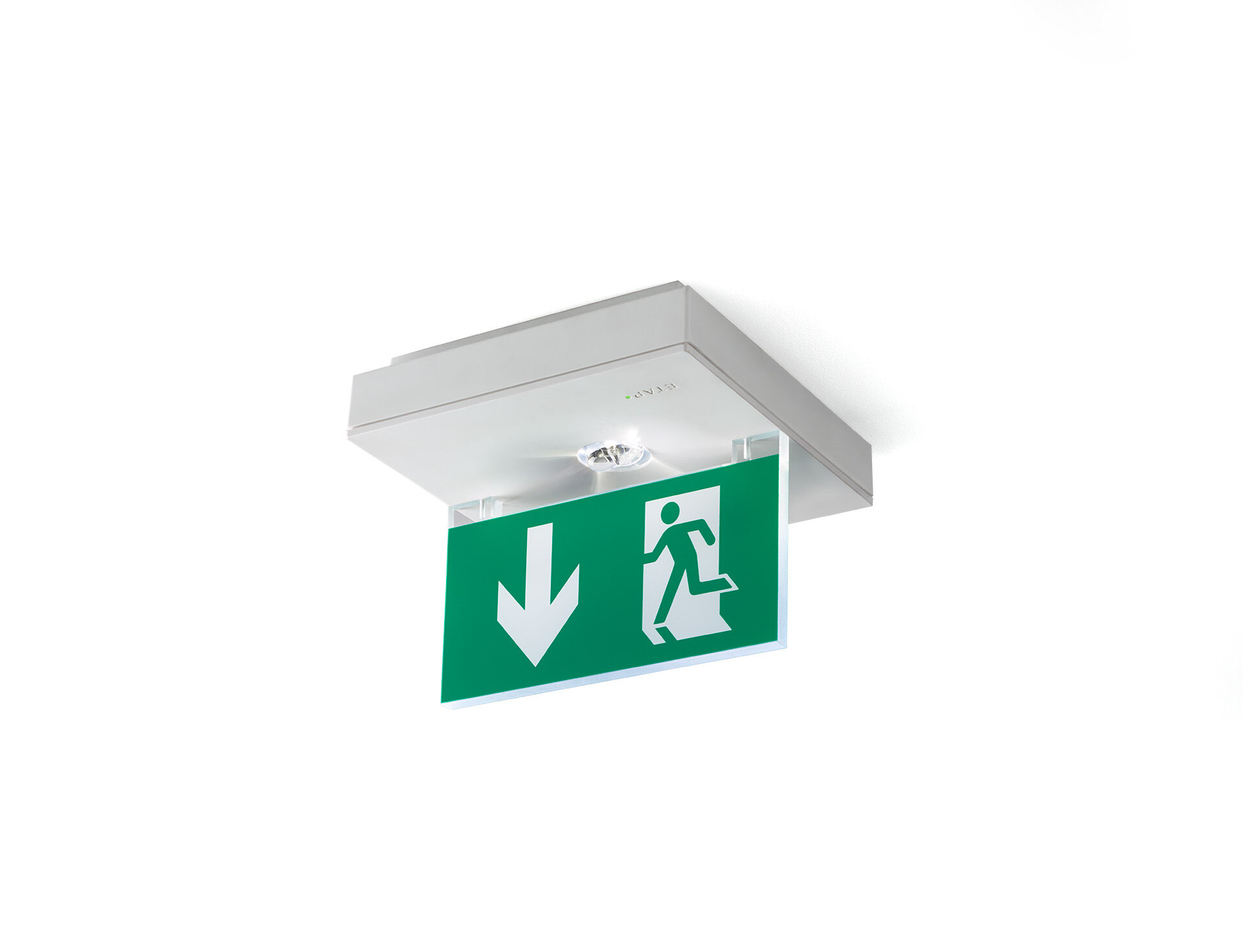 Alumbrado de emergencia cuandrado para señalización (f) por un y ambos lados. Montage adosado. Luminaria autónoma (contiene batería). Dimensiones: 152 mm x 152 mm x 38 mm. Placa de señalización acrílica de 76mm con lados iluminados, apertura sin tornillos, conexión eléctrica automática, terminales de cable sin tornillos (hasta 2.5mm²), accesorios opcionales para montaje empotrado, 4 de salidas precortadas de Ø13mm. Lumen emergencia: 70 lm. Consumo de energía: 1.0 W.   Tensión: 220-230V. La distancia de visualización del pictograma es 15 m. Autonomia: 180 minutos. La luminaria indica datos de la lámpara, fecha y tipo de batería, según la norma EN 60598-2.22. Batería: 4 x NiMh 1,2V 1,1Ah. Test de funcionamiento semanal automático, test de duración de batería cada 13 semanas, según la norma EN 50172 y EN 62034. Modo permanente/no permanente seleccionable, preestablecido para la mayoría de las aplicaciones. Clase de aislamiento: clase II. Seguridad fotobiológic IEC/TR 62778: RG1. Policarbonato resistente a impactos carcasa, RAL9003 - blanco señales. Grado de protección IP: IP42. Grado de protección IK: IK04. Comprobación del filamento: 850°C. 5 años de garantía en luminarias, fuente de luz, controlador y la batería. Certificaciones: CE, ENEC. La luminaria ha sido desarrollada y producida según la norma EN 60598-1 en una empresa certificada ISO 9001 e ISO 14001.